Váš dopis značky/ ze dne                         Naše značka                        Vyřizuje                V Pardubicích dneVÝZVA K PODÁNÍ NABÍDKYSlužby města Pardubic a.s.  Hůrka 1803, 530 02  Pardubice tel.: 466 260 811, fax: 466 260 812E-mail: info@smp-pce.czZastoupeny: Ing. Alešem Kopeckým, místopředsedou představenstvažádáme o předložení nabídky pro níže uvedený předmět plnění zakázky.  Předmět poptávky: „Termokontajner“Podrobnou specifikaci předmětu poptávky obsahuje zadávací dokumentace, která je součástí výzvy.  Předem děkujeme za předložení nabídky. S pozdravem Ing. Aleš Kopeckýmístopředseda představenstva Služby města Pardubic a. s.ZADÁVACÍ DOKUMENTACETato zadávací dokumentace stanovuje individuální podmínky zadavatele pro účast uchazeče v poptávkovém řízení. Pro vyloučení pochybností zadavatel uvádí, že jde o zakázku malého rozsahu a zadavatel proto není povinen postupovat v zadávacím řízení podle zákona č. 134/2016 Sb., o zadávání veřejných zakázek, ve znění pozdějších předpisů. Zadavatel však v souladu s § 31 zákona dodrží zásady podle § 6.Předmět POPTÁVKY  Předmětem plnění je dodání nového  termokontajneru  pro teplou asfaltovou směsPožadavky:rozměry kontejneru dl. 4580 x š.2000 x v. 1350mm (atyp pro Pardubice)nosnost kontejneru cca 9-10tváha kontejneru cca 1900kgčtyři horní dveře otevírané ven jsou nadlehčovány pružinamivíka zajištěna stavitelným uzávěrem na čelní stěně je umístěn vypouštěcí kanál s uzávěrem ovládaný pákou na pravé straně termokontejneru uzamykatelná plocha (skříň) dl. 2900 x š. 500 x v. 500mm vč. víkana levé straně plocha (skříň)  2900 x š. 500 x v. 500mm včetně umístění nádoby na vodu cca 160lbarva antikorozní dvousložková RAL 6018natahovací rám výška háku 1560mmdoprava do Pardubicnákres: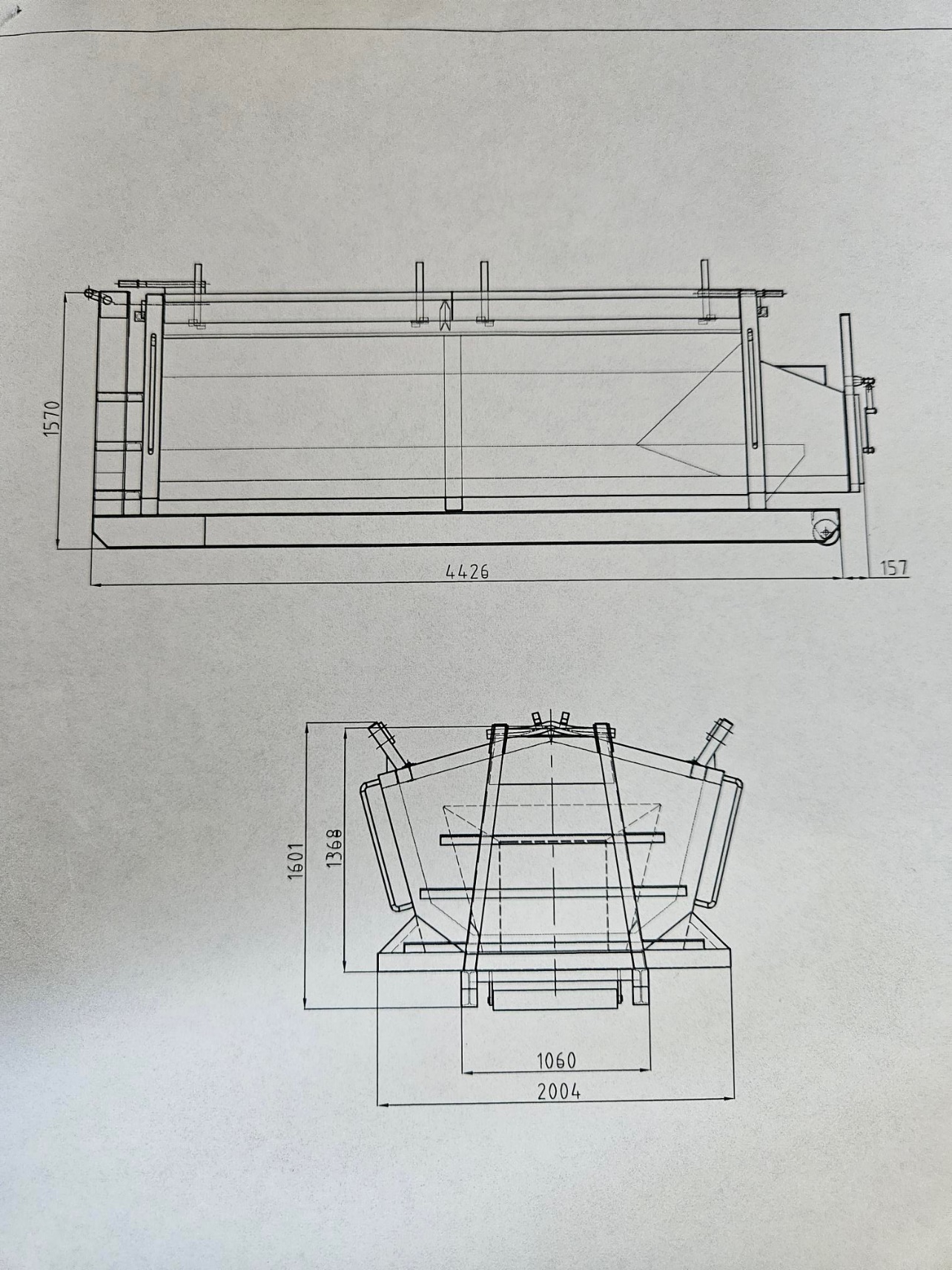 Podmínky a požadavky na zpracování nabídky Uchazeči vyplní cenu do „Krycího listu“ a potvrdí, že jejich nabídka splňuje požadované parametry. Ceny budou uvedeny bez DPH. Ceny budou uvedeny u jednotlivých položek a poté jako konečná součtová cena.  Nabídka, která nesplní požadované parametry nebude hodnocena. Uchazeči dále předloží záruční podmínky s uvedením délky záruky v měsících a rozsahu garance.Doprava zboží do místa plnění musí být již součástí nabízené ceny. Doba a místo plněníMístem plnění dodávek je adresa: Služby města Pardubic a.s., Hůrka 1803, 530 12 Pardubice, pokud se smluvní strany nedohodnou jinak.Záruka: Uveďte v měsících. Minimálně 24 měsíců. Jiná práva a požadavkyZadavatel si vyhrazuje právo odmítnout všechny předložené nabídky, upřesnit či doplnit tyto podmínky pro zadání zakázky a to písemnou formou shodně všem uchazečům.Zadavatel si vyhrazuje právo neuzavřít smlouvu s žádným uchazečem.Zadavatel si vyhrazuje právo ověřit si informace poskytnuté uchazečem u třetích osob a uchazeč je povinen mu v tomto ohledu poskytnout veškerou potřebnou součinnost. Zadavatel si vyhrazuje právo na odmítnutí všech nabídek nebo zrušeni veřejné zakázky nejpozději do uzavření smlouvy. Uchazeč souhlasí s případným zveřejněním smlouvy, pokud bude vybrána jeho nabídka jako nejvhodnější a dojde k uzavření smlouvy.Uchazeč nemá právo na náhradu nákladů spojených s účastí na tomto zadávacím řízení.ZPŮSOB HODNOCENÍ NABÍDEKVzhledem k charakteru zakázky, bude hodnocení provádět komise, která porovná a posoudí jednotlivé nabídky v intencích jednotlivých kritérií a poté provede finální vyhodnocení. Hodnocení bude probíhat podle ekonomické výhodnosti nabídky. Hodnotit se budou jednotlivé materiály podle příslušných krycích listů. Dílčí kritéria:1.	Výše nabídkové ceny bez DPH v Kč – váha 80%2.	Doba dodání ve dnech – váha 20% (kalendářních dnů od podepsání kupní smlouvy)POSKYTOVÁNÍ DODATEČNÝCH INFORMACÍ K ZADÁVACÍ DOKUMENTACIPřípadné další informace o formálních náležitostech nabídky sdělí: Tomáš Chvojka tel. 466 260 802, e-mail: chvojka@smp-pce.czOBSAH NABÍDKYNabídka musí obsahovat následující body:krycí list (příloha č. 1)předmět nabídky (fotografie, typ, výrobce, parametry a specifikace nabízeného zboží) případné další dokumenty vztahující se k nabídcePOKYNY PRO ZPRACOVÁNÍ  NABÍDKYUchazeč může podat pouze jednu nabídku.Nabídka:bude předložena v jednom originále v listinné podobě, v českém jazyce bude podána v řádně uzavřené obálce označené „Neotvírat – Termokontajner“, na které musí být uvedena adresa uchazeče, jenž nabídku podává nesmí obsahovat přepisy a opravy, které by mohly zadavatele uvést v omylZadavatel doporučuje uchazečům, aby:své nabídky zabezpečili proti manipulacivšechny listy nabídky byly navzájem pevně spojeny či sešity tak, aby byly dostatečně zabezpečeny před jejich vyjmutím z nabídky všechny stránky nabídky byly očíslovány vzestupnou kontinuální řadou LHŮTA A MÍSTO PRO PODÁNÍ NABÍDEK Způsob a místo podání nabídekNabídku lze podat:	osobně v pracovních dnech Po – Pá v době od 8.00 – 15.00 hod. (v poslední den do 10:00 hod) na adresu  Hůrka 1803, 530 12 Pardubice, 	zasláním na totožnou adresu tak, aby byla doručena do skončení lhůty pro podání nabídekNabídku, která bude podána po uplynutí lhůty pro podání nabídek, komise neotevře. Zadavatel si takovou nabídku ponechá a uchazeče vyrozumí o tom, že nabídka byla podána po uplynutí lhůty pro podání nabídek. Lhůta pro podání nabídkyNabídku doručte nejpozději  10. 10. 2023 do 10:00 hodinPřílohy zadávací dokumentace: Příloha č. 1 – Krycí list V Pardubicích Ing. Aleš Kopeckýmístopředseda představenstva Služby města Pardubic a. s.KRYCÍ LIST nabídky k poptávkovému řízení„Termokontajner“Uchazeč:Podpisem stvrzujeme, že jsme vázáni celým obsahem nabídky, včetně tohoto krycího listu, do kterého jsme doplnili údaje. Dále stvrzujeme, že případná dodávka bude splňovat námi uvedené parametry, a že jsme se řádně seznámili se zadávací dokumentací a uvedená nabídková cena je pro nás závazná. V ……………….… dne….……….	……………………………                                    .........................…………………………….Jméno a příjmení opr. osoby	                                  razítko a podpis oprávněné osoby uchazeče NÁZEV SPOLEČNOSTISÍDLOIČDIČOSOBA ZMOCNĚNÁ K JEDNÁNÍTELEFON, FAX, E-MAILBANKOVNÍ SPOJENÍCENA  bez DPHDoba dodání ve dnech (kalendářních dnů od podepsání kupní smlouvy)